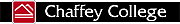 Meeting Notes:Started the meeting talking about internships learn and earn program apprenticeship opportunity for students to get field experience. Steelscape, CSI, and Nestle Water is looking to start a program or partner on an apprenticeship program. The lack of mechanics with ability to troubleshoot keeps increasing since most of the new companies are using automation controls/mechatronics which is a combination of mechanical, electrical, electronic, hydraulics, and pneumatics. Add networking cabling and the use of IP addressing, to courses (PLCs) as there is an increasing need in industry use of interconnecting through technology including wifi. Troubleshooting is a fundamental course to continue to deliver and improve the types of components used in the class, and interfacing with mechatronics controls. Blueprint reading should include drawing using a computer aided drawing programs, (auto cad or other). Additionally electrical theory is still extremely important for a foundation base. The need for student without any experience in electricity/mechanic to get fundamentally to have basic wiring, circuits, connections, panels / boxes & breakers.  Even Solar is something to think about. Most of the mechanics do a basic electric troubleshooting as well and some companies are using the same person to do both jobs, those are the ones that they cannot find and need the most training for both trades. Safety is a high priority for companies OSHA and increasing safety messages and practices into the classes and lab activities supports industry needs. 